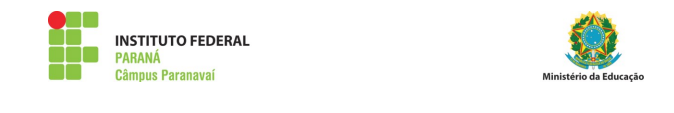 Biblioteca Virtual ABNT (Associação Brasileira de Normas Técnicas)Através do link: https://biblioteca.ifpr.edu.br/pergamum_ifpr/biblioteca/index.phpNo link acima você consegue consultar o acervo bibliográfico da Rede de Bibliotecas do IFPR, acessar os livros virtuais da BV Pearson, assim como as Normas da ABNT. O acesso pode ser feito pelo desktop e/ou smartphone.EX. Em Pesquisa geral digitar o título ou o número da norma desejada: 10520 ou o título ou parte do título da norma: Informação e documentação - Citações em documentos - Apresentação e clicar na aba ABNT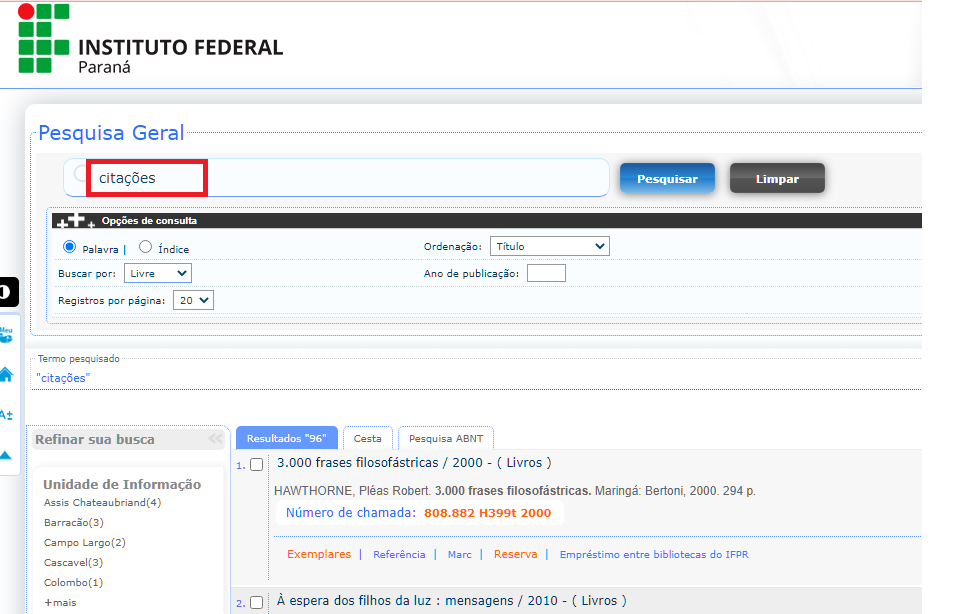 Uma lista com os resultados de busca será exibida: ver imagem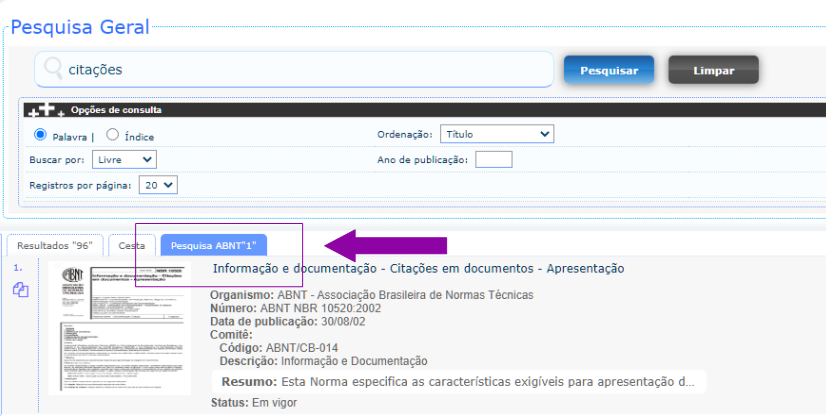 Escolher o título desejado e, ao clicar no ‘cadeado ou título’ abrirá a Tela Login acesso restrito. Obs. Caso não esteja logado em Meu Pergamum abrirá a janela abaixo.Em Usuário digitar o número de matrícula (alunos) e número do SIAPE (docentes e técnicos administrativos). Em Senha digitar a mesma cadastrada na biblioteca para empréstimos.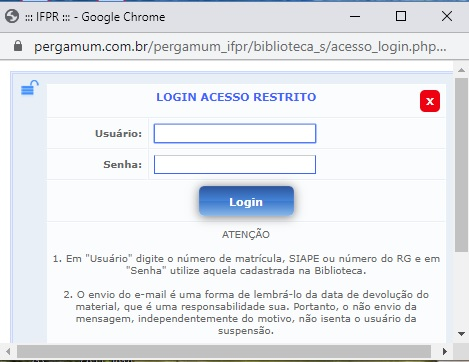 Formas de acesso às Normas ABNTa) link da biblioteca: https://biblioteca.ifpr.edu.br/pergamum_ifpr/biblioteca/index.php Equipe da BibliotecaZineide Pereira dos Santos – Bibliotecária – Zineide.santos@ifpr.edu.brDalva Oliveira Cabral – Bibliotecária – dalva.cabral@ifpr.edu.brCinthia Bonin da Silva Benassi – Auxiliar de Biblioteca – Cinthia.bonin@ifpr.edu.brÉrika Ananine Paiva – Assistente de Administração – erika.paiva@ifpr.edu.brFernando Yanaga - Assistente de Administração – Fernando.yanaga@ifpr.edu.brFone: (044) 3482-0123São 10030 normas. Relação abaixo. Estão ordenadas em numeração sequencial.ABNT NBR 15138:2022
Dispositivo para descarga selada em postos de combustíveis e em pontos de abastecimento - Requisitos de fabricação e ensaioABNT NBR 15965-6:2022
Sistema de classificação da informação da construçãoABNT NBR 17016:2022
Válvulas para cilindros de cloro - Especificação e ensaio de protótipoABNT NBR ISO 37002:2022
Sistemas de gestão de denúncias - DiretrizesABNT NBR 16627-9:2020 Errata 1:2022
Implantes para cirurgia - Projeto de produto fabricado por manufatura aditivaABNT NBR 15743-7:2022
Implantes ortopédicos - Seleção de ensaios, informações e requisitos para comprovação da segurança e eficáciaABNT NBR 16141:2022
Implementos rodoviários - Sistema de segurança para operação de caçamba basculante - RequisitosABNT NBR 16441:2022
Vagão-tanque ferroviário — Requisitos de projetoABNT NBR 17033-2:2022
Fixações elásticasABNT NBR 5628:2022
Componentes construtivos estruturais - Ensaio de resistência ao fogoABNT NBR IEC 60079-26:2022
Atmosferas explosivasABNT IEC/TR 63183:2022
Orientação sobre mensagens de erro e advertência para software usado em radioterapiaABNT ISO/TR 16379:2022
Produtos médicos de engenharia tecidual - Avaliação da estrutura anisotrópica da cartilagem articular usando imageamento por RM-TD (tensor de difusão)ABNT NBR 10636-1:2022
Componentes construtivos não estruturais - Ensaio de resistência ao fogoABNT NBR 14389-1:2022
Segurança de carrinhos para crianças - Requisitos e métodos de ensaioABNT NBR 14389-2:2022
Segurança de carrinhos para crianças - Requisitos e métodos de ensaioABNT NBR 14513:2022
Telhas de aço de seção ondulada e trapezoidal - RequisitosABNT NBR 15965-5:2022
Sistema de classificação da informação da construçãoABNT NBR 16441:2020 Emenda 1:2022
Vagão-tanque ferroviário - Requisitos de projetoABNT NBR 17033-5:2022
Fixações elásticasABNT NBR 17045:2022
Transporte de produtos perigosos - Contentor intermediário para granel (IBC) - Requisitos para recondicionamento, refabricação e reutilizaçãoABNT NBR 17046:2022
Ensaios não destrutivos - Correntes parasitas - Ensaio de correntes parasitas pulsadas em componentes metálicos ferromagnéticosABNT NBR 5643:2022
Telhas onduladas de fibrocimento sem amianto - Verificação da resistência a cargas uniformemente distribuídasABNT NBR 7481:2022
Tela de aço soldada nervurada para armadura de concreto - RequisitosABNT NBR 9178:2022
Materiais poliméricos celulares flexíveis - Determinação das características de queimaABNT NBR IEC 60118-9:2022
Eletroacústica - Aparelhos de amplificação sonora individualABNT NBR IEC 60601-2-16:2022
Equipamento eletromédicoABNT NBR ISO 10968:2022
Máquinas de movimentação de solo - Controles do operadorABNT NBR ISO 10993-1:2022
Avaliação biológica de dispositivos médicosABNT NBR ISO 11690-1:2022
Acústica - Prática recomendada para o projeto de ambientes de trabalho de baixo ruído contendo maquinárioABNT NBR ISO 14118:2022
Segurança de máquinas - Prevenção de partida inesperadaABNT NBR ISO 17540:2022
Sistemas espaciais - Motores de foguete a propelente líquido e ensaios-padrão - Termos e definiçõesABNT NBR ISO 20112-1:2022
Tratores e máquinas agrícolas e florestais - Interface da câmera entre o trator e o implementoABNT NBR ISO 7240-4:2022
Sistemas de detecção e alarme de incêndioABNT NBR ISO 9050:2022
Vidros na construção civil - Determinação da transmissão de luz, transmissão direta solar, transmissão total de energia solar, transmissão ultravioleta e propriedades relacionadas ao vidroABNT ISO/TR 18336:2022
Diretrizes para boas práticas de laboratório de FRX para a indústria de minério de ferroABNT NBR 11589:2017 Emenda 1:2022
Preparação, padronização e estocagem de soluções para análises químicasABNT NBR 11589:2022
Preparação, padronização e estocagem de soluções para análises químicasABNT NBR 13418:2022 Versão Corrigida:2022
Cabos resistentes ao fogo para instalações de segurança - Requisitos de desempenhoABNT NBR 15420:2022
Tubos, conexões e acessórios de ferro dúctil para sistemas de esgotamento sanitário - Requisitos e métodos de ensaioABNT NBR 16288-4:2022
Implantes para cirurgia - Elastômeros de siliconeABNT NBR 16288-5:2022
Implantes para cirurgia - Elastômeros de siliconeABNT NBR 16288-7:2022
Implantes para cirurgia - Elastômeros de siliconeABNT NBR 16820:2020 Emenda 1:2022
Sistemas de sinalização de emergência - Projeto, requisitos e métodos de ensaioABNT NBR 16820:2022
Sistemas de sinalização de emergência — Projeto, requisitos e métodos de ensaioABNT NBR 17040:2022
Equipotencialização da infraestrutura de cabeamento para telecomunicações e cabeamento estruturado em edifícios e outras estruturasABNT NBR 7286:2022
Cabos de potência com isolação extrudada de borracha etilenopropileno (EPR, HEPR ou EPR 105) para tensões de 1 kV a 35 kV - Requisitos de desempenhoABNT NBR IEC 60050-161:2021 Emenda 1:2022
Vocabulário eletrotécnico internacionalABNT NBR IEC 60050-161:2022
Vocabulário eletrotécnico internacionalABNT NBR ISO 14016:2022
Gestão ambiental - Diretrizes sobre a asseguração de relatórios ambientaisABNT NBR ISO 25119-1:2020 Emenda 1:2022
Tratores e máquinas agrícolas e florestais - Partes de sistemas de controle relativas à segurançaABNT NBR ISO 25119-1:2022
Tratores e máquinas agrícolas e florestais - Partes de sistemas de controle relativas à segurançaABNT NBR ISO 25119-3:2020 Emenda 1:2022
Tratores e máquinas agrícolas e florestais - Partes de sistemas de controle relativas à segurançaABNT NBR ISO 25119-3:2022
Tratores e máquinas agrícolas e florestais — Partes de sistemas de controle relativas à segurançaABNT NBR ISO 25119-4:2020 Emenda 1:2022
Tratores e máquinas agrícolas e florestais - Partes de sistemas de controle relativas à segurançaABNT NBR ISO 9713:2022
Implantes neurocirúrgicos - Clipes para aneurisma intracraniano de fechamento automáticoABNT ISO/TS 15666:2022
Acústica - Avaliação do incômodo sonoro por meio de pesquisas sociais e socioacústicasABNT NBR 12770:2022
Solo - Determinação da resistência à compressão não confinada de solo coesivoABNT NBR 15743-1:2022
Implantes ortopédicos - Seleção de ensaios, informações e requisitos para comprovação da segurança e eficáciaABNT NBR 15743-10:2022
Implantes ortopédicos - Seleção de ensaios, informações e requisitos para comprovação da segurança e eficáciaABNT NBR 16288-2:2022
Implantes para cirurgia - Elastômeros de siliconeABNT NBR 16634:2022
Implantes para contorno corpóreo - Seleção de ensaios, informações e requisitos para comprovação da segurança e eficáciaABNT NBR ISO 12132:2022
Mancais de deslizamento - Qualidade assegurada de bronzina de parede fina - FMEA de projetoABNT NBR IEC 60601-2-75:2022
Equipamento eletromédicoABNT NBR ISO 80601-2-56:2021 Emenda 1:2022
Equipamento eletromédicoABNT NBR 17019:2022
Instalações elétricas de baixa tensão - Requisitos para instalações em locais especiais - Alimentação de veículos elétricosABNT NBR 14859-5:2022
Lajes pré-fabricadas de concretoABNT NBR 16968:2022
Perfil DLMS/COSEM para medidores inteligentes de energia elétrica - RequisitosABNT NBR 17013-1:2022
Pellets - Requisitos e classificaçãoABNT NBR 17030:2022
Pellets - Terminologia e método de ensaiosABNT NBR ISO 3864-2:2022
Símbolos gráficos - Cores de segurança e sinais de segurançaABNT NBR 14153:2022
Segurança de máquinas - Partes de sistemas de comando relacionadas à segurança - Classificação por categorias de segurançaABNT NBR 14861:2022 Versão Corrigida:2022
Lajes alveolares pré-moldadas de concreto protendido - Requisitos e procedimentosABNT NBR IEC 60079-0:2020 Errata 1:2022
Atmosferas explosivasABNT NBR ISO 12934:2022
Tratores e máquinas agrícolas e florestais - Tipos básicos - VocabulárioABNT NBR ISO 15886-3:2022
Equipamentos de irrigação agrícola - AspersoresABNT NBR ISO 19351:2022
Anéis de Falópio - Requisitos e métodos de ensaioABNT NBR ISO 4309:2022
Equipamentos de movimentação de carga - Cabos de aço - Cuidados e manutenção, inspeção e descarteABNT NBR 13242:2022
Agrotóxicos e afins - Determinação da molhabilidadeABNT NBR IEC 60601-2-2:2022
Equipamento eletromédicoABNT NBR IEC 60601-2-4:2014 Emenda 1:2022
Equipamento eletromédicoABNT NBR IEC 60601-2-83:2022
Equipamentos eletromédicosABNT NBR ISO 17757:2022
Máquinas de movimentação de solo e mineração - Segurança de sistemas de máquinas autônomas e semiautônomasABNT NBR ISO 7096:2022
Máquinas de movimentação de solo - Avaliação em laboratório da vibração transmitida pelo assento do operadorABNT PR 1008-6:2022
Equipamentos utilizados na prática de atividades esportivas equestres da raça de cavalos Quarto de MilhaABNT PR 1008-7:2022
Equipamentos utilizados na prática de atividades esportivas equestres da raça de cavalos Quarto de MilhaABNT PR 1008-8:2022
Equipamentos utilizados na prática de atividades esportivas equestres da raça de cavalos Quarto de MilhaABNT NBR 17035:2022
Vagão ferroviário - Definição de cargas para projetoABNT NBR 6122:2019 Emenda 1:2022
Projeto e execução de fundaçõesABNT NBR 6122:2022
Projeto e execução de fundaçõesABNT NBR ISO 7206-10:2019 Emenda 1:2022
Implantes para cirurgia - Próteses parcial e total de quadrilABNT NBR ISO 18091:2022
Sistemas de gestão da qualidade - Diretrizes para a aplicação da ABNT NBR ISO 9001 em prefeiturasABNT NBR 14100:2022
Proteção contra incêndio - Símbolos gráficos para projetosABNT NBR 15743-2:2022
Implantes ortopédicos - Seleção de ensaios, informações e requisitos para comprovação da segurança e eficáciaABNT NBR 16103:2012 Emenda 1:2022
Requisitos de segurança das instalações de transporte por cabo destinadas a pessoas - Recuperação e evacuaçãoABNT NBR 16103:2022
Requisitos de segurança das instalações de transporte por cabo destinadas a pessoas — Recuperação e evacuaçãoABNT NBR 16563-1:2016 Emenda 1:2022
Mitigação de efeitos de interferências elétricas em sistemas dutoviáriosABNT NBR 16563-1:2022
Mitigação de efeitos de interferências elétricas em sistemas dutoviáriosABNT NBR IEC 60974-1:2022
Equipamento de soldagem a arcoABNT NBR IEC 61008-2-1:2022
Interruptores à corrente diferencial-residual para uso doméstico e similar sem dispositivo de proteção de sobrecorrentes (IDR)ABNT NBR IEC 63073-1:2022
Dispositivos dedicados à formação de imagem por radionuclídeos - Características e condições de ensaioABNT NBR ISO 24157:2022
Óptica oftálmica e instrumentos - Relatório das aberrações do olho humanoABNT NBR ISO 25841:2021 Emenda 1:2022
Preservativos femininos - Requisitos e métodos de ensaioABNT NBR 17011:2022
Veículos rodoviários automotores leves - Determinação de gases orgânicos não metano, hidrocarbonetos, monóxido de carbono, óxidos de nitrogênio e dióxido de carbono no gás de escapamento em tráfego realABNT PR 1013:2022
Digitalização de documentos - Orientações para a garantia da qualidade e da confiabilidade do documento digitalizadoABNT IEC/TR 61869-102:2022
Transformadores para instrumentoABNT NBR 12554:2022
Tintas para edificações não industriais - TerminologiaABNT NBR 16627-5:2020 Emenda 1:2022
Implantes para cirurgia - Projeto de implantes fabricados por manufatura aditivaABNT NBR 16627-5:2022
Implantes para cirurgia - Projeto de implantes fabricados por manufatura aditivaABNT NBR 17036:2022
Painéis pré-fabricados de chapas cimentícias - Requisitos e métodos de ensaiosABNT NBR ISO 10497:2022
Ensaio de válvulas - Requisitos de ensaio de fogoABNT NBR ISO 13179-1:2022
Implantes para cirurgia - Revestimentos em implantes cirúrgicos metálicosABNT NBR ISO 18497:2022
Máquinas e tratores agrícolas - Segurança de máquinas agrícolas altamente automatizadas - Princípios de projetoABNT NBR ISO 4254-11:2022
Máquinas agrícolas - SegurançaABNT NBR ISO 4254-12:2017 Emenda 1:2022
Máquinas agrícolas - SegurançaABNT NBR ISO 4254-12:2022
Máquinas agrícolas - SegurançaABNT NBR ISO 4254-5:2022
Máquinas agrícolas - SegurançaABNT NBR ISO 4254-9:2022
Máquinas agrícolas - SegurançaABNT NBR ISO 80369-3:2022
Conectores de pequeno diâmetro para líquidos e gases para aplicação em saúdeABNT NBR ISO 80369-6:2022
Conectores de pequeno diâmetro para líquidos e gases para aplicação em saúdeABNT NBR 16039:2022
Sinalização horizontal viária - Termoplástico pré-formado para sinalização - Requisitos e métodos de ensaioABNT NBR 16457:2022
Logística reversa de medicamentos de uso humano vencidos e/ou em desuso e de suas embalagens - ProcedimentoABNT NBR 16944-3:2022
Selagens resistentes ao fogo em elementos de compartimentaçãoABNT NBR 16974:2021 Emenda 1 :2022
Agregado graúdo - Ensaio de abrasão Los AngelesABNT NBR 16974:2022
Agregados - Ensaios de resistência ao impacto e à abrasão Los AngelesABNT NBR 17033-1:2022
Fixações elásticasABNT NBR ISO 80601-2-56:2021 Errata 1:2022
Equipamento eletromédicoABNT NBR ISO 18369-3:2022
Óptica oftálmica - Lentes de contatoABNT NBR 16035-1:2022
Caldeiras e vasos de pressão — Requisitos para a construçãoABNT NBR 16035-2:2022
Caldeiras e vasos de pressão – Requisitos para a construçãoABNT NBR 16035-3:2022
Caldeiras e vasos de pressão — Requisitos para a construçãoABNT NBR 16035-4:2022
Caldeiras e vasos de pressão — Requisitos para a construçãoABNT NBR 16035-5:2022
Caldeiras e vasos de pressão — Requisitos para a construçãoABNT NBR 16035-6:2022
Caldeiras e vasos de pressão — Requisitos para a construçãoABNT NBR 16529:2022
Motociclos e veículos similares — Determinação da emissão evaporativa e permeabilidade do reservatório de combustível não metálico e do sistema de alimentação dos veículos da categoria L — Requisitos e métodos de ensaioABNT NBR 16878:2022
Implantes para cirurgia — Avaliação da qualidade — Requisitos para a determinação do tamanho de amostra para a comparação estatística de resultados de ensaios mecânicos estáticosABNT NBR 17031:2022
Câmara de contenção em fibra de vidro da boca de visita do tanque e flange de vedação — Requisitos e métodos de ensaioABNT NBR 17032:2022
Via férrea — Lastro-padrão — Condições mínimas e formas de manutençãoABNT NBR IEC 61260-3:2022
Eletroacústica — Filtros de banda de oitava e fração de oitavaABNT NBR ISO 11786:2022
Tratores e máquinas agrícolas — Interface de sensores montados no trator — EspecificaçõesABNT NBR 16369:2022
Motociclos e veículos similares — Determinação de hidrocarbonetos, monóxido de carbono, óxidos de nitrogênio, dióxido de carbono e material particulado no gás de escapamento dos veículos da categoria LABNT NBR 12454:2022
Transformadores imersos em líquido isolante com tensões máximas até 36,2 kV e potência igual ou superior a 500 kVA - RequisitosABNT NBR 12655:2015 Emenda 1:2022
Concreto de cimento Portland - Preparo, controle, recebimento e aceitação - ProcedimentoABNT NBR 12655:2022
Concreto de cimento Portland - Preparo, controle, recebimento e aceitação - ProcedimentoABNT NBR 15088:2022
Ecotoxicologia aquática - Toxicidade aguda - Método de ensaio com peixes (Cyprinidae)ABNT NBR 15391:2022
Transportadores contínuos de correia - Emenda por adesivação a frio - Método de ensaioABNT NBR 15600:2022
Gás natural comprimido - Estação de armazenagem e descompressão - Projeto, construção e operaçãoABNT NBR 15743-3:2022
Implantes ortopédicos - Seleção de ensaios, informações e requisitos para comprovação da segurança e eficáciaABNT NBR 15743-4:2022
Implantes ortopédicos - Seleção de ensaios, informações e requisitos para comprovação da segurança e eficáciaABNT NBR 15743-5:2022
Implantes ortopédicos - Seleção de ensaios, informações e requisitos para comprovação da segurança e eficáciaABNT NBR 15743-6:2022
Implantes ortopédicos - Seleção de ensaios, informações e requisitos para comprovação da segurança e eficáciaABNT NBR 15743-9:2022
Implantes ortopédicos - Seleção de ensaios, informações e requisitos para comprovação da segurança e eficáciaABNT NBR 16327-1:2022
Isolador polimérico não composto tipo pino para redes aéreas de distribuição de energia elétrica para tensões acima de 1 000 VABNT NBR 16327-2:2022
Isolador polimérico não composto tipo pino para redes aéreas de distribuição de energia elétrica para tensões acima de 1 000 VABNT NBR 16855-10:2020 Emenda 1:2022
Implantes para contorno corpóreo - Métodos de ensaio para avaliação de próteses e de componentesABNT NBR 16855-10:2022
Implantes para contorno corpóreo — Métodos de ensaio para avaliação de próteses e de componentesABNT NBR 16983:2022
Controle de fumaça e calor em incêndioABNT NBR 17026:2022
Combustíveis destilados - Determinação do teor de etanol por cromatografia gasosaABNT NBR 6970:2022
Dispositivos auxiliares - Defensas metálicas galvanizadas por imersão a quenteABNT NBR 7036:2022
Recebimento, armazenagem, instalação e manutenção de transformadores de distribuição até a classe de tensão de 36,2 kV, imersos em líquido isolanteABNT NBR 8510:2022
Agrotóxicos e afins - Características físicasABNT NBR IEC 61008-1:2022
Interruptores à corrente diferencial-residual para uso doméstico e similar sem dispositivo de proteção de sobrecorrentes (IDR)ABNT NBR IEC 61084-2-2:2022
Sistemas de canaletas e eletrodutos não circulares para instalações elétricasABNT NBR IEC 80369-5:2022
Conectores de pequeno diâmetro para líquidos e gases para aplicação em saúdeABNT NBR IEC 80601-2-59:2022
Equipamento eletromédicoABNT NBR ISO 12128:2022
Bronzinas planas - Furos, canais e bolsas de lubrificação - Dimensões, tipos, designação e sua aplicação em buchas de deslizamentoABNT NBR ISO 15886-2:2022
Equipamentos de irrigação agrícola - AspersoresABNT NBR ISO 2503:2022
Equipamento de soldagem a gás - Reguladores de pressão e reguladores de pressão com medidores de vazão para cilindros de gás usados em solda, corte e processos afins até 300 bar (30 MPa) de pressãoABNT NBR ISO 4254-1:2015 Emenda 1:2022
Máquinas agrícolas - SegurançaABNT NBR ISO 4254-1:2022
Máquinas agrícolas - SegurançaABNT NBR ISO 80369-1:2022
Conectores de pequeno diâmetro para líquidos e gases para aplicação em saúdeABNT NBR ISO 80369-7:2022
Conectores de pequeno diâmetro para líquidos e gases para aplicação em saúdeABNT NBR ISO 80601-2-61:2022
Equipamento eletromédicoABNT NBR 15883-1:2022
Cintas têxteis para amarração de cargasABNT NBR 15883-2:2022
Cintas têxteis para amarração de cargasABNT NBR IEC 61084-2-4:2022
Sistemas de canaletas e eletrodutos não circulares para instalações elétricasABNT NBR ISO 5149-2:2022
Sistemas de refrigeração e bombas de calor - Segurança e requisitos ambientaisABNT NBR 8580:2022
Barras de aço com acabamento de superfície de qualidade comercial — RequisitosABNT NBR IEC 60050-426:2022
Vocabulário eletrotécnico internacionalABNT NBR ISO 13399-1:2022
Representação e intercâmbio dos dados da ferramenta de corteABNT NBR ISO 8624:2022
Óptica oftálmica — Armações para óculos — Sistema de medição e vocabulárioABNT ISO/TR 21506:2021 Errata 1:2022
Gerenciamento de projetos, programas e portfólios — VocabulárioABNT NBR 15220-2:2022
Desempenho térmico de edificaçõesABNT NBR 15422:2022
Óleo vegetal isolante para equipamentos elétricosABNT NBR 15728-7:2019 Errata 1:2022
Implantes para ortopedia — Dispositivos para fixação da coluna vertebralABNT NBR IEC 60079-7:2018 Errata 1:2022
Atmosferas explosivasABNT NBR ISO 10018:2022
Gestão da qualidade — Orientação para o engajamento de pessoasABNT NBR ISO 3547-7:2022
Bronzinas planas - Buchas conformadasABNT NBR ISO 52010-1:2022
Desempenho energético de edifícios — Condições climáticas externasABNT NBR ISO 6789-2:2022
Ferramentas para montagem de parafusos e porcas — Torquímetros manuaisABNT NBR 17028:2022
Resíduos sólidos perigosos para fins energéticos — RequisitosABNT NBR 15311:2022
Tintas para construção civil — Método para avaliação de desempenho de tintas para edificações não industriais — Determinação do tempo de secagem de tintas e vernizes por medida instrumentalABNT NBR 15821:2022
Tintas para construção civil — Método para avaliação de desempenho de tintas para edificações não industriais — Determinação do grau de resistência de tintas, vernizes e complementos, em emulsão na embalagem ao ataque de micro-organismosABNT NBR 15888:2022
Etanol combustível — Determinação do teor de água — Método coulométrico de Karl FischerABNT NBR 16427:2016 Emenda 1:2022
Correntes, coroas e pinhões de motocicletas, motonetas, ciclomotores, triciclos e quadriciclos - Dimensões e métodos de ensaioABNT NBR 16427:2022
Correntes, coroas e pinhões de motocicletas, motonetas, ciclomotores, triciclos e quadriciclos - Dimensões e métodos de ensaiosABNT NBR 17012:2022
Textura - Determinação de permeabilidade à água por coluna d’águaABNT ISO/TS 19657:2022
Definições e critérios técnicos para que ingredientes alimentares sejam considerados naturaisABNT NBR 12713:2022
Ecotoxicologia aquática — Toxicidade aguda — Método de ensaio com Daphnia spp (Crustacea, Cladocera)ABNT NBR 17009:2022
Fluido de silicone para equipamentos elétricos — Diretrizes para supervisão e manutenção